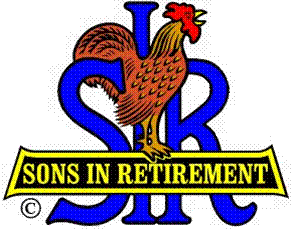 Las Trampas Branch 116Executive Committee Meeting AgendaApril 17, 20179:30 AMCall Meeting to Order and confirm we have a quorum.Review Agenda/Minutes for Changes/Additions.Standing Reports:Secretary – Fred Schafer – Approval of March 20, 2017 minutes.Attendance – Sam Beret		  Head count, missed luncheon receipts.Membership – Phil Goff 	New Members to be inducted: 	Guests Today:	Visitors: Budget – Jim Nickels Big Sir Report:Storyteller:  Roger CraigChaplin:  Art DonaldsonSenior Sir Certificate Attendance ProceduresSpring Fling May 11, 2017Carmel Valley Ranch Golf, May 17 & 18 Little Sir Report:April Speaker – Steve Minniear – Historic Preservation of Camp Parks & Naval Aviation in Livermore.June Speaker –Volunteer golf after luncheons.Other Other Reports Adjourn – 10:15 am